Nowe wydanie książki „Nadzór pedagogiczny w szkole i przedszkolu”Wydaje się, że o nadzorze pedagogicznym napisano już wszystko, ale znajdziecie tu Państwo informacje, które na pewno zainteresują i pozwolą inaczej spojrzeć na to zagadnienie. Bo przecież nadzór pedagogiczny to nie tylko obserwacje zajęć, monitorowanie, kontrola czy ewaluacja. To po prostu systemowe rozwiązania funkcjonowania szkoły.Szkoła dobrze zarządzana, właściwie funkcjonująca, to samokontrolująca się organizacja z systemem sprzężeń zwrotnych stanowiących podstawę doskonalenia jakości jej pracy. To właśnie dyrektor szkoły jest odpowiedzialny za wdrożenie tych systemowych rozwiązań. Mechanizmy funkcjonowania szkoły powinny być ustawicznie doskonalone, a jakość jej pracy podnoszona. U podstaw każdego procesu zachodzącego w szkole stoi zawsze prawidłowa diagnoza potrzeb rozwojowych uczniów i uwarunkowań środowiskowych, oczekiwań uczniów, rodziców, nauczycieli i pracowników oraz środowiska lokalnego. Rzetelność analiz i trafność formułowanych na ich podstawie wniosków jest bazą podejmowania skutecznych działań. Zmieniająca się szkolna rzeczywistość wymusza modyfikowanie procesów zachodzących w szkole.Książka „Nadzór pedagogiczny w szkole i przedszkolu – praktyczne zastosowanie nowych przepisów” to zbiór przepisów dotyczących nadzoru pedagogicznego oraz ich interpretacji i dokumentów szkolnych związanych z nadzorem pedagogicznym. Publikacja zawiera szczegółowo omówione nowe przepisy oświatowe – zadania dyrektora, formy sprawowanego nadzoru, zadania organu nadzoru pedagogicznego. CD dołączone do książki zawiera ponad 40 sprawdzonych wzorów dokumentów.Autorką publikacji jest Zofia Rudzińska – specjalista prawa oświatowego, ekspert m.in. Portalu Oświatowego.Książkę kupisz tutaj: https://fabrykawiedzy.com/nadzor-pedagogiczny-w-przedszkolu-i-szkole-praktyczne-zastosowanie-nowych-przepisow-stan-prawny-styczen-2019.html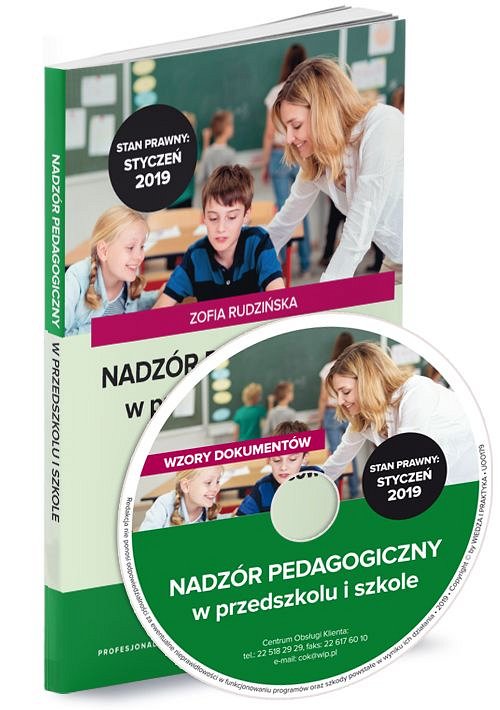 